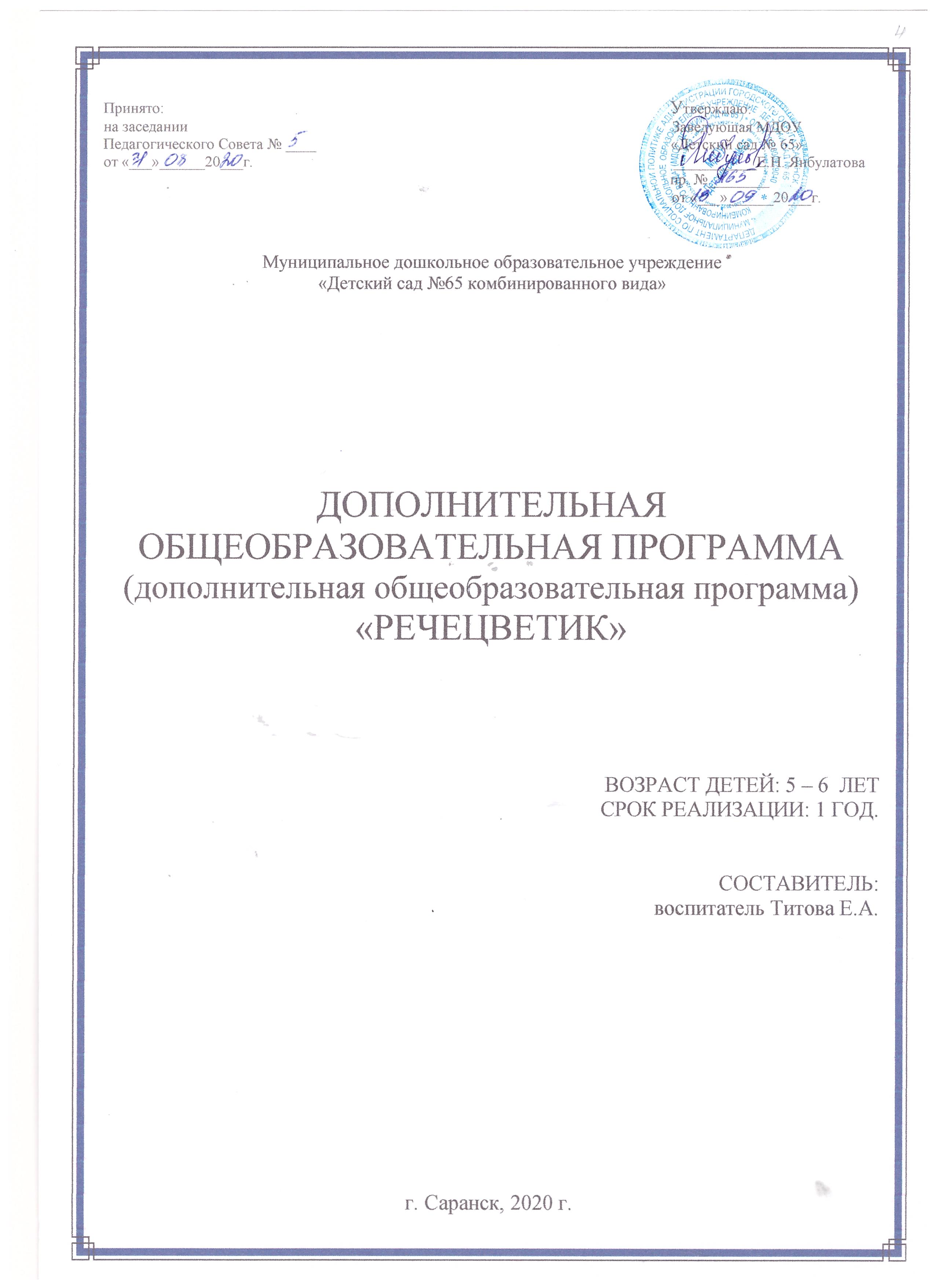 Содержание программы:Паспорт программы.Пояснительная записка.Учебно – тематический план.Содержание и методическое обеспечение программы.Список литературы.Паспорт программыПОЯСНИТЕЛЬНАЯ ЗАПИСКАНаправленность: познавательно-речевое развитие.Актуальность: Организуются виды деятельности – игровая, коммуникативная, способствующие развитию мышления, речи, общения, воображения и детского творчества, личностного развития детей. Очень важно понимать, что раннее обучение основам родного языка, позволяет наиболее осознано освоить языковые и речевые умения, что впоследствии успешно скажется на обучении ребёнка в школе, позволит ему комфортно ощущать себя в обществе. Новизна программы заключается в том, чтобы всесторонне способствовать своевременному и эффективному развитию речи как средства общения, познания, самовыражения ребёнка, комплексно формировать структурные компоненты системы языка – фонетической, лексической, грамматической. Возраст от 3 до 6 лет имеет особое значение для речевого развития ребенка. Каждый человек пользуется родным языком для выражения своих мыслей и понимания мыслей, высказанных другими. Родившийся ребенок застает в готовом виде родной язык. Но он не только усваивает слова и грамматические формы родного языка. Усваивая очень рано разные слова, дети относят их именно к тому содержанию, которое составляет значение слова, закрепленное за ним в родном языке всем процессом исторического развития народа. Однако на каждом этапе развития ребенок понимает содержание слова различно. Ведь слово всегда обозначает что-то, какой-то факт, явление, предмет, признак или отношения, существующие в действительности. Глубина, полнота и правильность отражения таких фактов, признаков или связей применяется в процессе развития ребенка.Развитие речи  есть процесс овладения родным языком, умением пользоваться языком как средством познания окружающего, усвоения опыта, накопленного человечеством, как средством познания самого себя и саморегуляции, как могучим средством общения и взаимодействия людей.  Развитие речи детей - одна из ведущих задач, которую решают дошкольные образовательные учреждения и родители. Дети старшего дошкольного возраста полностью овладевают  грамматическим строем речи и пользуются им достаточно свободно, активно используют существительные с обобщающим, а также с конкретным значением, обозначающие предметы, отдельные их части и детали, качества и свойства; прилагательные, обозначающие материал, свойства, качества, состояние предметов; широко употребляют глаголы с различными приставками и суффиксами. Дети учатся использовать в речи слова с противоположным значением — антонимы (друг — враг, высокий — низкий, хорошо — плохо, говорить — молчать); слова, близкие по смыслу, — синонимы (ходить — идти, шагать; грустный — печальный, безрадостный),  пользуется в ходе общения развернутыми фразами, точно и понятно отвечает на вопросы, способен рассказать о событиях, свидетелем которых он был. Дошкольник не только выделяет существенные признаки в предметах и явлениях, но и начинает устанавливать причинно-следственные, временные, условные, сравнительные и другие отношения. В связи с этим речь усложняется в структурном отношении: возрастает объем высказываний, используются различные типы сложных предложений. Несмотря на все это, ребенок еще далек от свободного пользования словами: наблюдаются недочеты и иногда ошибки в употреблении слов и в построении фраз при пересказах сказок, рассказов, во время беседы.Успешное развитие речи в дошкольном возрасте имеет огромное  значение для последующего систематического обучения родному языку в начальной, а затем и в средней школе. Умение дошкольника пользоваться в общении с окружающими правильной речью, понятно выражать свои мысли, говорить на родном языке чисто и выразительно – залог  успешного обучения его в школе. Цель:развитие  коммуникативной функции речи и активизации познавательной деятельности детей.Задачи: Обучающие:1. Совершенствовать интонационную выразительность речи.2. Обогащать, активизировать речь детей.3. Учить обсуждать содержание текста, пальчиковой игры.4. Побуждать к активности в выборе роли, к вхождению в роль.5. Закреплять умение согласовывать движение рук с текстом.6. Учить подражать движениям взрослых.Развивающие:1. Развивать мелкую моторику, воображение, мышление, память.2. Развивать словарный запас, интерес к народному творчеству.3. Развивать грамматический строй речи, чувство ритма, образное мышление детей.4. Развивать связную речь 5. Развивать внимание, зрительное восприятие.6. Развивать согласованность движений обеих рук.Воспитательные:1. Воспитывать любовь и эмоциональное отношение.2. Воспитывать любовь ко всему живому.3. Воспитывать доброжелательные отношения между детьми.Отличительные особенности данной дополнительной образовательной программы:Программа дополнительного образования строится на соответствующих возрасту видах деятельности и формах работы с дошкольниками. Содержание программы организовано как занятие и обеспечивает организацию образовательного процесса в формах совместной деятельности взрослых и детей, в формах самостоятельной деятельности. При этом используются технологии игрового обучения и педагогики сотрудничества. Программа позволяет развить индивидуальные творческие способности, развить полученные знания и приобретенные исполнительские навыки.Возраст обучающихся: 5 – 6 лет.Продолжительность освоения: 1 год.К шести годам в физическом и психическом развитии ребенка происходят значительные сдвиги. Однако, для детей данного возраста еще характерны неустойчивость внимания, неспособность к длительному волевому усилию, быстрое снижение работоспособности.Длительное пребывание ребенка в ДОО создает благоприятные условия для проведения систематической работы над звуковой стороной речи. Работа над произношением состоит из следующих взаимосвязанных между собой этапов:1) обследование речи и произношения ребенка; 2) развитие правильной артикуляции;3) закрепление правильного произношения в свободной речи; 4) Развитие фонетического восприятия; 5) навыки звукового анализа предложения и слова.Для формирования многих речевых умений требуются многократные повторения (например, при обучении четкому произношению звука, использованию в речи определенной грамматической формы слова, составлению рассказа по картинке, заучиванию стихотворения). Это в течение одного занятия трудно добиться, поэтому в ДОО необходимо дополнительное образование  по развитию речи. Занятия проводятся один раз в неделю во второй половине дня. Все эти занятия направлены на формирование правильной речи ребенка, что является непременным условием успешного обучения ребенка в школе.Форма проведения занятий: подгрупповая.Интеграция образовательных областей:1. Речевое развитие2. Социально – коммуникативное развитие3. Познавательное развитие4. Художественно – эстетическое развитие5. Физическое развитиеМетоды проведения кружка:1. Словесный (беседа, разучивание потешек, стихов, загадок, русских народных песен, тексты пальчиковых игр);2. Наглядный - показ действий.3. Действия руками ребёнка.4. Самостоятельные действия ребёнка.Пути и методы реализации:1.Правильный образец педагога. 2.Пальчиковая гимнастика, словесные подвижные игры, считалки.3. Рисование пальцем, кистью, мелом, карандашом.4. Выкладывание ритмических рисунков (семена, крупа, палочки и т.д.) по образцу и  на слух.5. Показ слов, стихов, сказок, загадок руками.6. Артикуляционная гимнастика в сочетании с упражнениями для рук.7. Правильный подбор мебели, освещения.8. Гимнастика для глаз.9. Динамические паузы (чередование нагрузки и отдыха).10. Смена деятельности на занятии, соблюдение регламента.Ожидаемый результат:Дети должны самостоятельно объяснять правила игры; оценивать ответы; высказывание сверстников; употреблять в речи сложные предложения; при пересказе пользоваться прямой и косвенной речью; самостоятельно составлять рассказы по образцу по схеме, по сюжетной картине, по набору картинок; сочинять концовки к сказкам, пересказывать событиях из личного опыта, по сюжетной картине, по набору картинок; пересказывать небольшие литературные произведения, отгадывать загадки; определять место звука в слове; подбирать к существительным несколько прилагательных; к данным словам - антонимы.Данные игры способствуют пополнению словарного запаса детей, расширяют кругозор, воспитывают внимание, память, развивают мышление.Развитие монологической и диалогической речи детей. Развитие творческих способностей ребенка через театрализованную деятельность, совершенствовать артистические навыки.Формы подведения итогов.Анализ продуктов детской деятельности с последующим обобщением результатов, диагностика развития речи;Участие в мероприятиях детского сада;Тематические игры среди учащихся кружка;Выводы и рекомендации по итогам диагностики обследования.Учебно-тематический планСодержание и методическое обеспечение программыМетодические пособия:Бахарева К.С. «Игры по развитию речи для детей дошкольного возраста» - Ростов н/Д: Феникс, 2009г.Кошелева Г.А. «Развитие речи в детском саду» - Ярославль: Академия развития, 2009г.Киселева Г.А. «Книжка – учишка» Альбом игровых упражнений и графических навыков детей 4-6 лет – Москва, 2011г.Алябьева Е.А. «Стихотворные упражнения для развития речи детей 4-7 лет» - методическое пособие, ж/л «Логопед»: Москва: творческий центр, 2011г.Арефьева А.Л. «Лексические темы по развитию речи детей 4-8 лет» - Москва: ТЦ Сфера, 2008г.Дидактический материал:Алтухова Т.А., Егорова Н.А «Занимательные игры и упражнения для речевого иинтеллектуального развития детей 5-6 лет с общим недоразвитием речи», тетради .№1,2,3.- Москва: АРКТИ 2005гВолодина В.С. «Альбом по развитию речи». – Москва: «РОСМЭН-ПРЕСС», 2008г.Бахарева К.С. «Игры по развитию речи для детей дошкольного возраста» - Ростов н/Д: Феникс, 2009г.Кошелева Г.А. «Ра.звитие речи в детском саду» - Ярославль: Академия развития, 2009г.Киселева Г.А. «Книжка – учишка» Альбом игровых упражнений и графических навыков детей 4-6 лет – Москва, 2011г.Алябьева Е.А. «Стихотворные упражнения для развития речи детей 4-7 лет» - методическое пособие, ж/л «Логопед»: Москва: творческий центр, 2011г.Арефьева А.Л. «Лексические темы по развитию речи детей 4-8 лет» - Москва: ТЦ Сфера, 2008г.Оборудование:Кабинет группы дошкольного образования.Мячи.Набор наглядных пособий для занятий по развитию речи.Перспективный план работы Октябрь.Ноябрь.Декабрь.Январь.Февраль.Март.Апрель.Май.Список использованной литературы:Кузнецова, Е.В., Тихонова, И.А. Развитие и коррекция речи детей 5-6 лет. Сценарии занятий. / Е.В. Кузнецова [и др.] – М.:ТЦ СФЕРА, 2004.Левина, А.Р. Развиваем речь 4-5 года: Тетрадь для занятий взрослых с детьми. /
А.Р. Левина. – М.: Олма-пресс Экслибрис, 2003 (Серия «Полный курс подготовки к школе»).Смирнова, Л.Н. Логопедия в детском саду. Занятия с детьми 5—6 лет с общим недоразвитием речи. Пособие для логопедов, дефектологов и воспитателей. /
Л.Н. Смирнова. — М.: Мозаика-Синтез, 2004.Смирнова, Л.Н. Логопедия в детском саду: Занятия с детьми 5-6 лет с общим недоразвитием речи: Пособие для логопедов, дефектологов и воспитателей. /
Л.Н. Смирнова. – М.: Мозаика-Синтез, 2006.Теремкова, Н.Э. Логопедические домашние задания для детей 5 – 7 лет. Ч 1. /
Н.Э. Теремкова. – М.: «Гном и Д», 2006.Теремкова, Н.Э. Логопедические домашние задания для детей 5 – 7 лет. Ч 2. /
Н.Э. Теремкова. – М.: «Гном и Д», 2006.Теремкова, Н.Э. Логопедические домашние задания для детей 5 – 7 лет. Ч 3. / Н.Э. Теремкова. – М.: «Гном и Д», 2006.Теремкова, Н.Э. Логопедические домашние задания для детей 5 – 7 лет. Ч 4. / Н.Э. Теремкова. – М.: «Гном и Д», 2006.Фопель, К. Как научить детей сотрудничать? Психологические игры и упражнения - практическое пособие для педагогов и школьных психологов. Часть 1. Перевод с немецкого. / К. Фоппель. – Москва: Генезис, 2005.Яцель, О.С. Учимся правильно употреблять предлоги в речи: Конспекты занятий по обучению детей с ОНР в старшей и подготовительной группах. / О.С. Яцель. – М.: Гном и Д, 2005.Наименование дополнительной образовательной услугиДополнительная образовательная программа «Речецветик»Дополнительная образовательная программа «Речецветик»Руководитель программыВоспитатель первой квалификационной категории Титова Екатерина АлексеевнаВоспитатель первой квалификационной категории Титова Екатерина АлексеевнаОрганизация - исполнительМДОУ «Детский сад №65 комбинированного вида»МДОУ «Детский сад №65 комбинированного вида»Адрес организации - исполнителяГ.Саранск, ул.Попова, д.48Г.Саранск, ул.Попова, д.48Направленность программыРечевое развитиеРечевое развитиеУровень реализации программыДошкольное иобразованиеДошкольное иобразованиеСроки реализации программы1 год1 годСистема реализации контроля за исполнением программыКоординацию деятельности по реализации  программы осуществляет администрация образовательного учреждения. Практическую работу осуществляет педагогический коллектив.Координацию деятельности по реализации  программы осуществляет администрация образовательного учреждения. Практическую работу осуществляет педагогический коллектив.Цель программы Развитие  коммуникативной функции речи и активизации познавательной деятельности детей. Развитие  коммуникативной функции речи и активизации познавательной деятельности детей.Задачи программыСовершенствовать интонационную выразительность речи.Обогащать, активизировать речь детей.Учить обсуждать содержание текста, пальчиковой игры.Побуждать к активности в выборе роли, к вхождению в роль.Закреплять умение согласовывать движение рук с текстом.Учить подражать движениям взрослых.Развивать мелкую моторику, воображение, мышление, память.Развивать словарный запас, интерес к народному творчеству.Развивать грамматический строй речи, чувство ритма, образное мышление детей.Развивать связную речь Развивать внимание, зрительное восприятие.Развивать согласованность движений обеих рук.Воспитывать любовь и эмоциональное отношение.Воспитывать любовь ко всему живому.Воспитывать доброжелательные отношения между детьми.Совершенствовать интонационную выразительность речи.Обогащать, активизировать речь детей.Учить обсуждать содержание текста, пальчиковой игры.Побуждать к активности в выборе роли, к вхождению в роль.Закреплять умение согласовывать движение рук с текстом.Учить подражать движениям взрослых.Развивать мелкую моторику, воображение, мышление, память.Развивать словарный запас, интерес к народному творчеству.Развивать грамматический строй речи, чувство ритма, образное мышление детей.Развивать связную речь Развивать внимание, зрительное восприятие.Развивать согласованность движений обеих рук.Воспитывать любовь и эмоциональное отношение.Воспитывать любовь ко всему живому.Воспитывать доброжелательные отношения между детьми.Ожидаемые результатыОжидаемые результатыДети должны самостоятельно объяснять правила игры; оценивать ответы; высказывание сверстников; употреблять в речи сложные предложения; при пересказе пользоваться прямой и косвенной речью; самостоятельно составлять рассказы по образцу по схеме, по сюжетной картине, по набору картинок; сочинять концовки к сказкам, пересказывать событиях из личного опыта, по сюжетной картине, по набору картинок; пересказывать небольшие литературные произведения, отгадывать загадки; определять место звука в слове; подбирать к существительным несколько прилагательных; к данным словам - антонимы.№Наименование образовательных модулей, тем, разделовКол-во занятийОбщее кол-во часовКол-во часов теорияКол-во часов практика1.Игрушки 250 мин.20 мин.30 мин.2.Овощи250 мин.20 мин.30 мин.3.Фрукты250 мин.20 мин.30 мин.4.Деревья250 мин.20 мин.30 мин.5.Грибы250 мин.20 мин.30 мин.6.Перелетные птицы250 мин.20 мин.30 мин.7.Геометрические фигуры250 мин.20 мин.30 мин.8.Домашние птицы250 мин.20 мин.30 мин.9.Домашние животные250 мин.20 мин.30 мин.10.Зима 250 мин.20 мин.30 мин.11.Зимующие птицы250 мин.20 мин.30 мин.12.Транспорт 250 мин.20 мин.30 мин.13.Зима. Зимние забавы250 мин.20 мин.30 мин.14.Мебель 250 мин.20 мин.30 мин.15.Посуда 250 мин.20 мин.30 мин.16Белка 250 мин.20 мин.30 мин.17.Животные севера250 мин.20 мин.30 мин.18.День защитника Отечества250 мин.20 мин.30 мин.19.Дикие животные250 мин.20 мин.30 мин.20.Одежда250 мин.20 мин.30 мин.218 марта250 мин.20 мин.30 мин.22.Семья 250 мин.20 мин.30 мин.23.Животные жарких стран250 мин.20 мин.30 мин.24.Ранняя весна250 мин.20 мин.30 мин.25.Наша столица250 мин.20 мин.30 мин.26.Космос 250 мин.20 мин.30 мин.27Насекомые 250 мин.20 мин.30 мин.28.Ягоды 250 мин.20 мин.30 мин.29.Пушек 250 мин.20 мин.30 мин.30.Диагностика 250 мин.20 мин.30 мин.Итого:6025 часов 10 часов15 часов№ЗанятиеЦельМетодические приемы1.Игрушки Уточнить с детьми названия игрушек, способы игры с ними; учить выделять составные части, форму, цвет, материал; образовывать существительные родительного падежа, существительные с уменьшительно-ласкательными суффиксами, прилагательными; составлять описательные рассказы по игрушкам; развивать зрительную и слуховую память; активизировать словарь. Работа над темпом и ритмом речи.Игра «Какой игрушки не хватает?», «Что изменилось», «Скажи ласково», «Сосчитай». Составление рассказа.2.Овощи Закрепить знания об овощах; закрепить умение составлять описательные рассказы, образовывать уменьшительно-ласкательную форму существительных, согласовывать числительные с существительными; расширить словарь; развивать внимание, мышление.Д/и «Осенний лес», отгадывание загадок, Д/и «Сбор урожая», д/и «Повар и овощи».3.Фрукты Уточнить и закрепить знания детей о фруктах; закрепить умение составлять описательные рассказы, образовывать прилагательные от существительных, образовывать уменьшительно-ласкательную форму существительных, развивать словарь, внимание мышление, память.Д/и «Что изменилось», «Чего не стало?», составление рассказов, Д/и «Какой сок приготовили», «Назови ласково», «Сосчитай».4.Деревья Закрепить названия деревьев, их строение, внешние признаки; учить различать деревья по внешним признакам; образовывать прилагательные от существительных; подбирать слова – антонимы; закрепить употребление предлогов; развивать словарь по данной теме.Чтение стихотворения, беседа, подбор слов-действий, слов-значений, Д/и «Скажи ласково», игра «Прятки».№ЗанятиеЦельМетодические приемы1.Грибы Уточнить знания детей о грибах; учить различать съедобные и несъедобные грибы; знать внешние признаки; учить составлять описательные рассказы; согласовывать числительные с  существительными;  образовывать существительные с уменьшительно-ласкательными суффиксами; упражнять в подборе слов – антонимов; закрепить употребление предлогов.Чтение стихотворения, Д/и «Сбор грибов», составление описательных рассказов.2.Перелетные птицыПознакомить детей с перелетными птицами; уяснить строение птиц, внешние признаки; уточнить понятие «перелетные», «водоплавающие»; образовывать существительные с уменьшительно-ласкательными суффиксами, сложные прилагательные, приставочные глаголы; согласовывать числительные с существительными; подбор слов – антонимов; учить составлять сюжетный рассказ.Игра «Сосчитай», «Кто, где живет», составление предложений, составление рассказа по плану.3.Геометрические фигурыРассмотреть геометрические фигуры; уточнить их названия и внешние признаки; учить ориентироваться на листе бумаги; образовывать сложные слова; образовывать с уменьшительно-ласкательную  форму; образовывать существительные множественного числа родительного падежа.Д/и «Скажи слово», «Сосчитай», «Чего не стало», «Что изменилось», «Поручение», «Каждой фигуре свое место».4.Домашние птицыУточнить названия домашних птиц; знать внешние признаки, повадки, чем питаются, как голос подают; какую пользу приносят; подобрать слова -действия и слова – признаки; образовывать притяжательные прилагательные, существительные множественного числа, уменьшительно-ласкательную форму существительных; работа над предложением; упражнять в составлении описательных рассказов.Загадки, работа с картинками, д\у «Скажи по-другому»; игровое упражнение «Подбери слова-действия»; и/у «Подбери слова», д/и «Сосчитай», и/у «Составь предложение»; составление описательных рассказов по плану.№ЗанятиеЦельМетодические приемы 1.Домашние животныеЗакрепить и уточнить знания детей о домашних животных; знать внешние признаки животных, чем питаются, где живут, какую пользу приносят; знать названия детенышей и их семью; образовывать существительные множественного числа, притяжательные прилагательные, сущ-ые с помощью суфф-са –ищ, подбирать слова-антонимы; согласовывать числительные с существительными; развивать словарьОтгадывание загадок, рассказ о животных по картинкам, д\и «Сосчитай».2.Зима Обобщить  и систематизировать знания детей о зиме, уточнить признаки зимы; образовывать существительные с уменьшительно-ласкательным суффиксом, родительного падежа мн.числа; подобрать однокоренные слова; развивать внимание. Беседа, составление рассказа, д/и «Скажи слово», «Составь предложение», «Доскажи словечко»3.Зимующие птицыЗакрепить название зимующих птиц; образовывать существительные с уменьшительно-ласкательными суффиксами, приставочные глаголы; согласовывать числительные с существительными; подбор слов-антонимов; развивать словарь, внимание.Беседа, рассказ о птицах, «Скажи слово», «Составь предложение», «Доскажи словечко», «Скажи наоборот».4.Транспорт Закрепить знания детей о транспорте, образовывать прилагательные от существительных, приставочные глаголы; составлять описательные рассказы; развивать словарь. Беседа; игра «подбери слова»  №ЗанятиеЦельМетодические приемы1.Зима. Зимние забавыЗакрепить знания о зиме; уточнить признаки зимы; учить составлять сюжетный рассказ по картине; развивать словарь; память, внимание.Беседа; игра «подбери слова» задания по картинкам.2.Мебель Уточнить название мебели, ее составные части; образовывать существительные родительного падежа, уменьшительно-ласкательную форму существительных, прилагательные от существительных, подбор слов-антонимов, составлять предложения с предлогами, сюжетный рассказ по опорным словам. Игры: «Чего не стало», «Что изменилось», «Запомни и назови», «Скажи ласково», «Скажи наоборот», составление предложений с предлогами по опорным картинкам, составление рассказа.3.Посуда Уметь различать виды посуды, части посуды, внешние признаки, образовывать существительные родительного падежа, с уменьшительно-ласкательными суффиксами, прилагательные от существительных, согласовывать числительные с  существительными; составлять предложения с предлогами, активизировать словарь по данной теме.Беседа, и/у «Подбери слова-действия к предметам», игра с мячом.№ЗанятиеЦельМетодические приемы1.Белка Обучение связному последовательному пересказу с наглядной основой в виде графических схем, отражающих последовательность событий.Подготовка к восприятию текста, чтение рассказа «Белка», беседа, игры «Найди белку», «Подбери признаки», «Подбери действия», пересказ по графическому плану.2.Животные севераУточнить названия, знания внешних признаков, их строение, чем питаются, характерные повадки, знать семью; образовывать сложные прилагательные с суффиксом -ищ, притяжательные прилагательные.Рассказ логопеда, рассматривание и обсуждение иллюстраций, 3.День защитника ОтечестваУточнить знания детей об армии, их представления о родах войск; воспитывать уважение к защитникам нашей родины; составлять предложения с предлогами; закрепить словарь по данной теме.Чтение стихотворения, д/и «Подбери эмблему войну», «Скажи много», «Составь предложение», рассказ логопеда4.Дикие животныеЗакрепить и уточнить знания детей о домашних животных; знать внешние признаки животных, чем питаются, где живут, какую пользу приносят; знать названия детенышей и их семью; образовывать существительные множественного числа, притяжательные прилагательные, сущ-ые с помощью суфф-са –ищ, подбирать слова-антонимы; согласовывать числительные с существительными; развивать словарь.Отгадывание загадок, рассказ о животных по картинкам, д/и «Сосчитай».№ЗанятиеЦельМетодические приемы1.Одежда Уточнить названия одежды, закрепить понятия: верхняя, нижняя, праздничная, повседневная; уметь называть отдельные детали одежды, уточнить  кто шьет одежду, где и какие инструменты необходимы.Беседа о деталях одежды.2.8 мартаЗакрепить и уточнить знания детей о празднике 8 марта; составить творческие рассказы; развивать словарь, воспитывать любовь и уважение к маме, бабушке, сестре.Чтение стихотворения, рассматривание и обсуждение картинок «Помощники», рассказы детей «Как помогаю маме, бабушке», д/и «Как помогаю маме, бабушке», «Красивые слова о маме», «Запомни и повтори», рассказы детей о маме.3.Семья Закрепить и уточнить, систематизировать знания детей о семье; закрепить умение образовывать притяжательные прилагательные, существительные с уменьшительно-ласкательными суффиксами;  упражнять в составлении предложений. Д/и «Кто кем приходится», образование притяж.прил., д/и «Составь предложение»4.Животные жарких странЗакрепить и уточнить знания детей о животных жарких стран их детенышей; уточнить внешние признаки, их строение, чем питаются, характерные повадки; образовывать притяжательные прилагательные, сложные слова, учить детей понимать и объяснять значение крылатых выражений.Беседа, д/и «Кто у кого», «Добавь словечко», «Чье это», «Составь слово», физминутка «Чудесное превращение». №ЗанятиеЦельМетодические приемы1.Ранняя веснаУточнить время года, названия весенних месяцев, характерные признаки ранней весны; закрепить умение образовывать уменьшительно-ласкательные существительные, сущ-ые множественного числа; составлять рассказ о весне по картинно-графическому плану; развивать словарь.Работа по картинно-графическому плану, отгадывание загадок, д/и «Скажи ласково», «Скажи чего много», составление рассказа.2.Наша столицаУточнить и закрепить знания детей о Москве; Москва – это главный город.Беседа о Москве.3.Космос Закрепить знания детей о космосе, космонавтах, образовывать существительные множественного числа.Рассказ о космосе, д/и «Полет в космос», д/и Полет в космос», д/и «Составь предложение»4.Насекомые Познакомить детей с понятием «насекомые», уточнить названия, внешние признаки, их строение; составлять предложения с предлогами; развивать словарь, внимание, память.Тематическая беседа, физминутка, отгадывание загадок, д/и «Закончи предложение».№ЗанятиеЦельМетодические приемы1.Ягоды Уточнить названия ягод, внешние признаки; образовывать прилагательные от существительных; составлять описательные рассказы.Д/и «Запомни и повтори», беседа о ягодах, физминутка, рефлексия.2.Пушек Формирование навыков пересказа достаточно большого по объему текста с наглядной опорой в виде графических схем.Подготовка к восприятию текста, чтение рассказа, беседа, д/и «Кто где живет», повторное чтение рассказа, коллективное составление чтения рассказа, пересказ рассказа с изменением лица.3.Диагностика Изучить особенности развития речи детей данной возрастной группы.Д/и «Где белочка?», Д/у «Считай и называй», «Какой, какая, какие»и т.д.